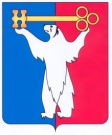 	АДМИНИСТРАЦИЯ ГОРОДА НОРИЛЬСКА КРАСНОЯРСКОГО КРАЯПОСТАНОВЛЕНИЕ13.08.2015	  г. Норильск   	               № 426О внесении изменений в  постановление и.о. Главы Администрации города Норильска от 27.12.2008 № 2175 Во исполнение Закона Красноярского края от 24.04.2008 № 5-1565 «Об особенностях правового регулирования муниципальной службы в Красноярском крае», ПОСТАНОВЛЯЮ:1. Внести в постановление и.о. Главы Администрации города Норильска от 27.12.2008 № 2175 «О квалификационных требованиях, необходимых для замещения должностей муниципальной службы Администрации города Норильска, ее структурных подразделений» (далее - Постановление) следующее изменение:1.1.  Графу «Требования к высшему профессиональному образованию по соответствующим специальностям, направлениям подготовки» приложения 19 «Квалификационные требования, необходимые для замещения должностей муниципальной службы в Управлении по градостроительству и землепользованию Администрации города Норильска» к Постановлению для категории должности муниципальной службы «специалисты» в разделе «Планировка и застройка, реклама и распоряжение земельными участками, информационные системы и сводный генплан» дополнить абзацем десятым следующего содержания:«-  «Экономика» (по специальностям «Экономическая теория», «Мировая экономика», «Национальная экономика», «Экономика труда», «Финансы и кредит», «Налоги и налогообложение», «Бухгалтерский учет, анализ и аудит», «Математические методы в экономике»).».2. Опубликовать настоящее постановление в газете «Заполярная правда» и разместить его на официальном сайте муниципального образования город Норильск.И.о. Руководителя Администрации города Норильска                         А.П. Митленко